Семинар-тренинг для педагогов ДОУ «Профилактика эмоционального выгорания личности»   В течение последних десятилетий проблема сохранения психического здоровья воспитателя в образовательном учреждении стала особенно острой. Одной из таких проблем является эмоциональное выгорание. У людей заметно снижается энтузиазм в работе, нарастает негативизм и усталость. Синдром эмоционального выгорания – это долговременная стрессовая реакция, возникающая в связи со спецификой профессиональной деятельности.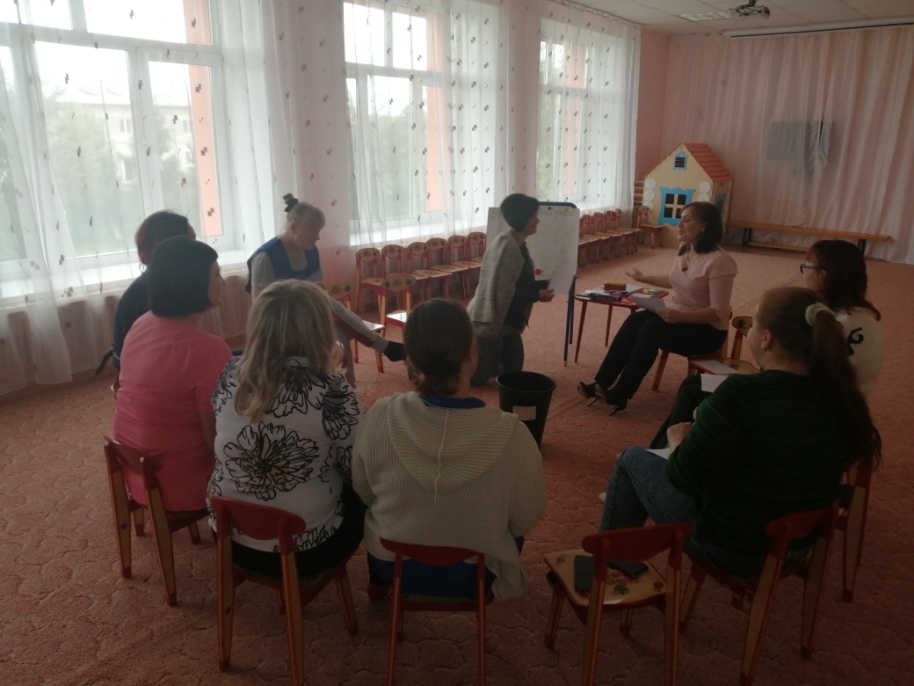    Профессия педагога является сложной, поскольку он в процессе работы взаимодействует и с детьми, и с родителями, и с коллегами. Причем иногда общение со всеми этими категориями людей происходит одномоментно, и педагог испытывает на себе троекратное перекрестное воздействие со стороны. И не будем забывать, что профессиональный труд педагога-воспитателя отличается значительными нагрузками на его психоэмоциональную сферу. И, к сожалению, многие представители педагогической профессии не могут похвастаться своим здоровьем, а между тем, требуемая от него активность, выдержка, оптимизм, выносливость и ряд других профессионально важных качеств во многом обусловлены его физическим, психическим и психологическим здоровьем.    С педагогами был проведен семинар-тренинг «Профилактика эмоционального выгорания личности». На тренинге педагоги выполняли упражнения на снятие эмоционального напряжения, учились  сбрасывать негативные эмоции, а не вытеснять их в психосоматику.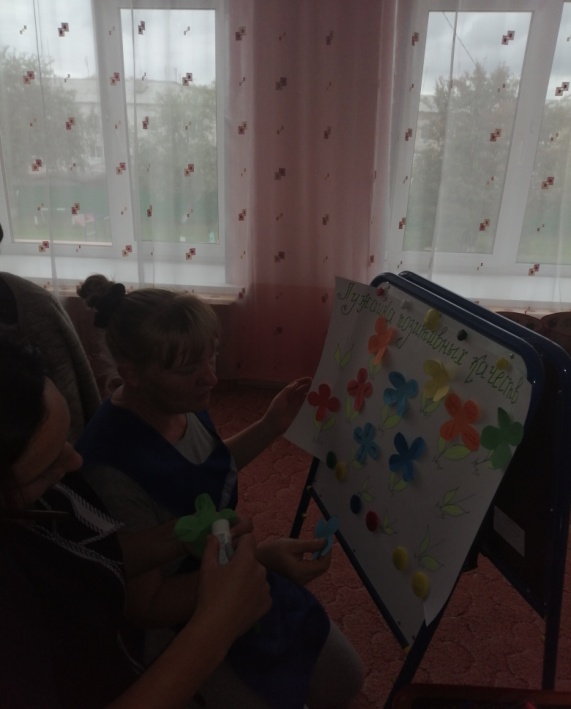 Рекомендации1. Научитесь по возможности сразу сбрасывать негативные эмоции, а не вытеснять их в психосоматику. Как это можно сделать в условиях работы в детском саду:• резко встать и пройтись;• быстро и резко написать или нарисовать что-то на доске или листе бумаги;• измалевать листок бумаги, измять и выбросить.2. Если у вас имеются нарушения сна, старайтесь читать на ночь стихи, а не прозу. По данным исследований ученых, стихи и проза различаются по энергетике, стихи ближе к ритму человеческого организма и действуют успокаивающе.3. Каждый вечер обязательно становитесь под душ и проговаривая события прошедшего дня, «смывайте» их, т. к. вода издавна является мощным энергетическим проводником.4. Начинайте восстанавливаться уже сейчас, не откладывайте на потом!     Неразрешимых проблем нет. Если есть проблема, значит, есть и решение. Если есть профессиональное сгорание, значит, есть способы его предотвращения и коррекции. У каждого человека есть выбор: опустить руки, позволить себе «сгореть на работе» или, наоборот,  приложить все усилия, чтобы исключить возможность возникновения синдрома. Важно помнить, что наша жизнь – это наша жизнь, наше здоровье – это наше здоровье.Спасибо за внимание!!!Леонтьева Елена Юрьевна, педагог-психолог МАДОУ АР детский сад «Сибирячок»